ASSUNTO: INDICO AO EXMO. SENHOR PREFEITO MUNICIPAL, CARLOS NELSON BUENO, POR INTERMÉDIO DA SECRETARIA COMPETENTE, QUE SEJA EFETUADA A LIMPEZA DO LEITO CARROÇÁVEL NAS AVENIDAS E RUAS DO PARQUE INDUSTRIAL II.Despacho:                   SALA DAS SESSÕES____/____/_____PRESIDENTE DA MESAINDICAÇÃO Nº   DE  2020.SENHOR PRESIDENTE, SENHORES VEREADORES E VEREADORAS,                    INDICO, na forma regimental, que seja oficiado ao Exmo. Senhor Prefeito Arquiteto Carlos Nelson Bueno, por intermédio da Secretaria competente, que seja efetuada a limpeza do leito carroçável nas Avenidas e Ruas do Parque Industrial II e adjacências. 		          Justifica-se a presente indicação tendo em vista as inúmeras reclamações feitas pelos munícipes de que o mato está excessivamente alto, ocasionando insegurança para população que trafegam naquela localidade. Sala das Sessões “Vereador Santo Rótolli”, aos 03 de fevereiro de 2020.VEREADOR MOACIR GENUÁRIO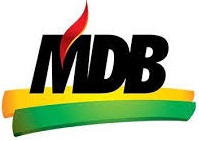 